                   ČETRTEK, 19. 11. 2020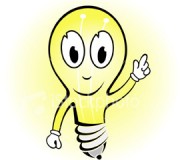 MATEMATIKAPONAVLJAMOV karo zvezek napiši naslov VAJA in današnji datum ter reši spodnje naloge.             Pri reševanju nalog uporabljaj pisno seštevanje in odštevanje.                                        Besedila nalog ni potrebno prepisovati, v zvezek napiši samo račun ali več računov in odgovor. Števila 132, 243, 409 seštej vsakega z vsakim. Vsote razporedi po velikosti.Izračunaj koliko manjka naslednjim številom do 867:                                                          456, 352, 408, 575, 379, 299.Od predhodnika števila 627 odštej naslednik števila 378.Zmanjševanec je 425, odštevanec je 399. Izračunaj razliko.Katero število moraš prišteti nasledniku števila 567, da dobiš 999?Vsota treh števil je 987. Prvo število je 278, drugo število je za 135 večje od prvega. Katero je tretje število?7. Račune, ki niso pravilni, prepiši v zvezek in jih pravilno izračunaj.7 ∙ 5 = 30                   	35 : 5 = 7	               4 ∙ 5 = 25                    24 : 8 = 44 ∙ 7 =  32                    	56 : 7 = 6                    5 ∙ 6 = 48                    16 : 4 = 35 ∙ 8 = 40                     	48 : 8 = 7                    7 ∙ 9 = 64                    12 : 6 = 47 ∙ 9 = 56			90 : 9 = 10		     6 ∙ 3 = 18                    28 : 7 = 4Na spodnji povezavi lahko utrjuješ pisno seštevanje in odštevanje. Ko se ti bo odprla spletna stran, izberi na levi strani, v stolpcu, seštevanje, nato še odštevanje.https://www.thatquiz.org/sl-1/?-jg40-la-p1ug SLOVENŠČINA (dve uri)P. KOVAČ: VEZALKINE SANJEPoslušaj odlomek na spodnji povezavi.https://youtu.be/v5l6aBUDc1sEnkrat tiho in dvakrat glasno preberi zgodbo Vezalkine sanje, ki jo najdeš v berilu na str. 84. V zvezek napiši naslov P. Kovač: Vezalkine sanje in odgovori na vprašanja. Odgovarjaj na dolg način.Ali je Peter rad nosil čevlje z vezalkami? Zakaj?Zakaj se rožnata vezalka zaljubi v rumeno?Ali deževnik ve, da se pogovarja z vezalko? Utemelji odgovor.Kaj se z vezalko zgodi na koncu? Kako se ob tem počuti?Razloži, kaj v zgodbi pomeni, to je kot pribito.              Vezalka je z drugimi rezanci ponosno čakala, da jo skuhajo v juhi in da pride na porcelanast krožnik z zlatim robom…Kaj misliš, kako pa bi sledilo nadaljevanje zgodbice? V mislih nadaljuj zgodbico. Če želiš, pa jo lahko tudi napišeš.NARAVOSLOVJE IN TEHNIKARASTLINSKO KRALJESTVOOglej si posnetek na spodnji povezavi.https://youtu.be/k_6ArHj8lPkPonovil/a si, kako so zgrajene kopenske rastline (korenine, steblo, listi, cvetovi, plodovi)V zvezek napiši naslov Zgradba kopenskih rastlin, preriši risbo in prepiši besedilo.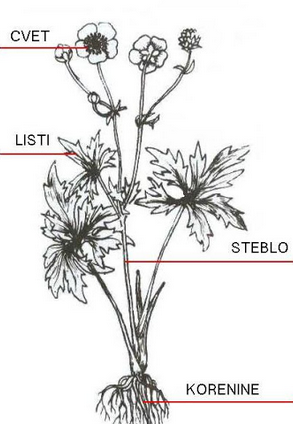 KORENINE: Rastlina je s koreninami pritrjena v zemlji. Iz nje črpa vodo in v njej raztopljene snovi.STEBLO: Voda gre iz korenin po steblu v liste. Steblo drži rastlino pokonci.LISTI: Na steblu so listi. V listih rastline izdelujejo hrano za rast. Ta iz njih potuje po rastlini. Voda iz listov tudi izhlapeva.CVET: Na vrhu stebla je cvet. Je barvni del rastline, iz njih nastanejo plodovi in semena. PLOD: V plodu so semena. Veliko rastlin ima užiten plod.SEMENA: Iz semena se razvije nova rastlina.